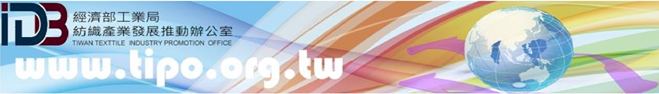 紡織產業交流會─紡織產業永續經濟發展的商機敬愛的紡織業者代表先進您好：為執行經濟部工業局紡織產業發展整合推動計畫，協助台灣紡織產業推動多元創新優質產業是我國必須發展的經濟模式，台灣很多的原物料透過循環經濟基礎、回收、再利用導入循環經濟體系將轉換為下一波的經濟發展動力。循環經濟發展目的是在推動廢棄物減量、資源回收再使用，使經濟系統和自然生態系統的物質和諧循環，維護自然生態。此次希望透過產業交流會議方式，協助業者瞭解國內外紡織永續經濟發展下的商機，透過專家意見交流共創未來商機。辦理綠色環保紡織品相關知識，將厚植紡織產業人力基礎；透過有系統，培育符合紡織產業所需之專業人才，提供紡織產業建構研發、設計、技術與行銷管理等綠色環保紡織品能量，以利紡織產業發揮綠色環保紡織品特色化及提升附加價值。此次交流會辦理時間及內容安排如下，敬請 貴公司踴躍報名參加。一、主辦單位：經濟部工業局二、承辦單位：紡織產業綜合研究所、永續循環經濟發展協進會三、協辦單位：中華民國能源技術服務商業同業公會 四、時    間：106年4月19日(星期三) 下午13：30~17：00五、地    點：紡織產業綜合研究所-土城場區A210 演講廳              (新北市土城區承天路6號，捷運板南線-永寧站2號出口)六、商機展示會：紡織產業綜合研究所、台灣產業用紡織品協會、                永續循環經濟發展協進會七、議 程 表：備註：本活動限額80名(免費報名參加，額滿為止)，有興趣名參加者，敬請 填寫下列報名表e-mail至信箱hlyu.r82@ttri.org.tw或傳真至02-2391-7522。截止報名時間：106年4月10日(五)。上述內容，如有不清楚處或需進一步瞭解者，請來電詢問，聯絡窗口：尤慧麟小姐電話：02-2391-9109分機503。※本人同意上述個人資料於即日起～106.12.31期間，做為本活動報名及會後聯繫之用。【個人資料權益聲明】主辦單位向您蒐集的個人╱公司資料(包括姓名、職業、聯絡方式等)，將使用於本所需要之客戶及會員管理、行銷及業務範圍內相關服務使用，且將於蒐集目的之存續期間內合理利用您的個人資料並遵守「個人資料保護法」之規定妥善保護您的個人資料。於此前提下，您同意主辦單位得於法律許可之範圍內處理及利用相關資料以提供資訊或服務，但您仍得依法律規定之相關個人資訊權利請求行使查詢、閱覽、製給複製本、補充或更正、停止蒐集、處理、利用及刪除您的個人資料之權利。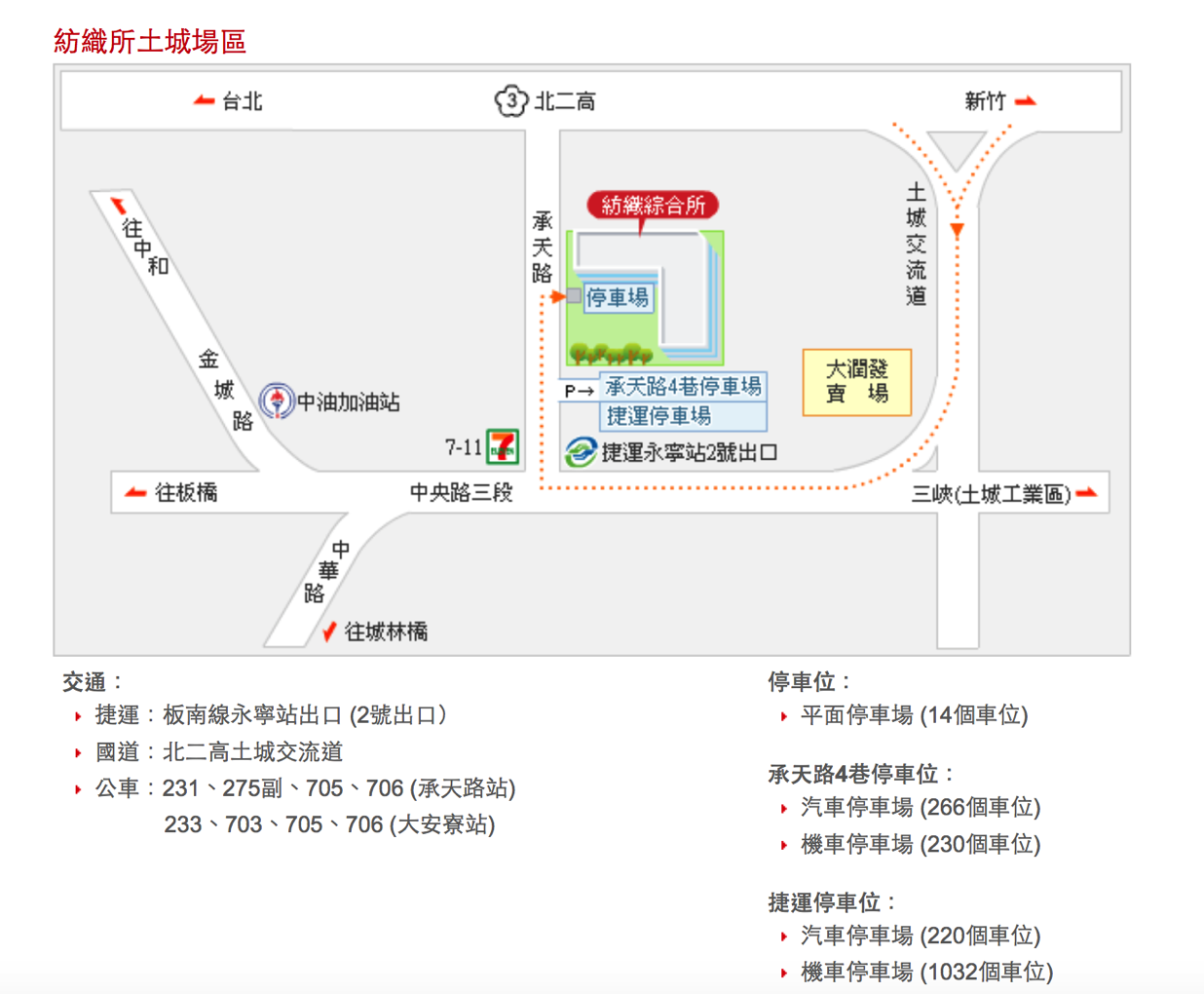 時間介紹主題主講者姓名13:00~13:30報到13:30~13:40 貴賓及長官致詞紡織產業綜合研究所李貴琪 所長13:40~14:00 永續循環經濟發展專題永續循環經濟發展協進會 施顏祥 理事長14:00~14:40 循環經濟案例分享－台灣瑞曼迪回收PET保特瓶供紡織產業再應用台灣瑞曼迪斯REMONDIS公司戴英傑 總經理14:40~15:00休息與交流休息與交流15:00~15:40以半導體廠為例探討產業節水的機會台灣積體電路製造股份有限公司(TSMC)陳鏘澤 部門經理15:40~16:20從循環經濟看綠色能源的機會中華民國能源技術服務商業同業公會(ESCO)  趙宏耀 常務理事16:20~16:40意見交流朱敬平 秘書長16:40~17:00總結林峰標 協理公司名稱：                         電    話：              分機          傳    真：                          E-MAIL ：                                                      參加人員：1.姓名             職稱        2.姓名             職稱         